             Colegio  Américo Vespucio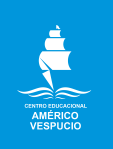              Segundo Básico / Música             IALA / 2020Música Segundo BásicoCantar Actividad: Los estudiantes cantan y se mueven con una canción tradicional como  “Estaba el señor don Gato”, “Buenos días su señoría” o “Anoche murió un bombero”, entre otras. Con ayuda de un adulto que pueda guiarlos a una buena forma de cantar, modulando bien, sin gritar en exceso, etcétera. Estaba el señor don GatoEstaba el señor don GatoSentadito en el tejado;Ha recibido una cartaQue si quiere ser casado,Con una gata montesa,Sobrina del gato pardo,Y el gato, con alegría,Se ha caído del tejado;Se ha roto siete costillas,El espinazo y el rabo,Y hoy vienen a visitarloMédicos y cirujanos.Unos dicen “¡Vaya, vaya!”Otros dicen “¡Malo, malo!”Ya lo llevan a enterrarPor las calles del pescado.Y al pasar el entierroPor la puerta del mercadoCon el olor de sardinasDon Gato ha resucitado.Hoy reina la alegríaEn la calle del pescado;Don gato con su gatitaFelizmente se han casado.NombreCursoFecha2° Básico_____/____/ 2020
OA4 Cantar al unísono y tocar instrumentos de percusión convencionales y no convencionales.